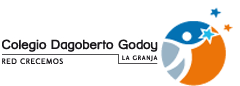 REUNIÓN DE APODERADOS PRESENCIAL MES MARZO 2023TABLAHORARIOREUNIÓN DE APODERADOS PRESENCIAL MES MARZO 2023TABLAHORARIOLUNES 27 MARZOLUNES 27 MARZOLUNES 27 MARZOLUNES 27 MARZOMARTES 28 MARZOMARTES 28 MARZOMARTES 28 MARZOMARTES 28 MARZOCURSOPROFESOR/A JEFESALAPISOCURSOPROFESOR/A JEFE   SALAPISOPK° ACYNTHIA TORRES3PARV.PK° BLORENA BRAVO3PARV.K° AVALESKA RIVEROS2PARV.K° CALEJANDRA IBAÑEZ2PARV.K° BPIA ZAMORANO1PARV.1° CMARIELA FLORES1041°1° ASUSANA GUTIÉRREZ1041°2° CKAREN VARGAS1011°1° BBELÉN MUÑOZ1051°2° DVERÓNICA MORAGA1021°2° AAIDA TORRES1011°3° CCATALINA MARILEO2082°2° BROCIO JOHNSTONE1021°3° DKARINA GUERRERO2092°3° AYESSENIA VERGARA2042°4° CVERÓNICA GÓMEZ 2102°3° BKARLA MORALES2072°4° DLUIS RODRÍGUEZ2062°4° AMARÍA ROSA GARCÍA2122°5° CCECILIA MATAMALA3073°4° BFERNANDA ALARCÓN2112°5° DDAVID VEGA2052°5° ATERESA SOLANO 3053°7° CERIKA DONOSO3033°5° BVENUS BRAVO3063°7° DAMALIA HEVIA3043°6° AMILENA VEGA1031°8° BCARLETTE VILLABLANCA3093°6° BMARÍA S. LÓPEZ2012°8° CALEXIS FRITZ3103°6° CROSSANA ZURITA2022°8° DANGÉLICA OLATE3113°6° DDENNIS TOLEDO2032°7° AMILENA FOURNET3013°7° BFRANCISCO MARTÍNEZ3023°8° ABÁRBARA NECOCHEA3083°Entrega de Reglamento de Convivencia Escolar 2023Elección directiva de cursoLineamientos pedagógicos 2023INICIO: 19:00 hrs. - TÉRMINO: 20:00 hrs.Se solicita puntualidad en la hora de llegadaLas reuniones son SIN NIÑOS Y/O ALUMNOS/ASLUNES 27 MARZOLUNES 27 MARZOLUNES 27 MARZOLUNES 27 MARZOMARTES 28 MARZOMARTES 28 MARZOMARTES 28 MARZOMARTES 28 MARZOCURSOPROFESOR/A JEFESALAPISOCURSOPROFESOR/A JEFE   SALAPISOPK° ACYNTHIA TORRES3PARV.PK° BLORENA BRAVO3PARV.K° AVALESKA RIVEROS2PARV.K° CALEJANDRA IBAÑEZ2PARV.K° BPIA ZAMORANO1PARV.1° CMARIELA FLORES1041°1° ASUSANA GUTIÉRREZ1041°2° CKAREN VARGAS1011°1° BBELÉN MUÑOZ1051°2° DVERÓNICA MORAGA1021°2° AAIDA TORRES1011°3° CCATALINA MARILEO2082°2° BROCIO JOHNSTONE1021°3° DKARINA GUERRERO2092°3° AYESSENIA VERGARA2042°4° CVERÓNICA GÓMEZ 2102°3° BKARLA MORALES2072°4° DLUIS RODRÍGUEZ2062°4° AMARÍA ROSA GARCÍA2122°5° CCECILIA MATAMALA3073°4° BFERNANDA ALARCÓN2112°5° DDAVID VEGA2052°5° ATERESA SOLANO 3053°7° CERIKA DONOSO3033°5° BVENUS BRAVO3063°7° DAMALIA HEVIA3043°6° AMILENA VEGA1031°8° BCARLETTE VILLABLANCA3093°6° BMARÍA S. LÓPEZ2012°8° CALEXIS FRITZ3103°6° CROSSANA ZURITA2022°8° DANGÉLICA OLATE3113°6° DDENNIS TOLEDO2032°7° AMILENA FOURNET3013°7° BFRANCISCO MARTÍNEZ3023°8° ABÁRBARA NECOCHEA3083°Entrega de Reglamento de Convivencia Escolar 2023Elección directiva de cursoLineamientos pedagógicos 2023INICIO: 19:00 hrs. - TÉRMINO: 20:00 hrs.Se solicita puntualidad en la hora de llegadaLas reuniones son SIN NIÑOS Y/O ALUMNOS/AS